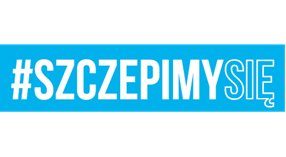 Kutno, 19 listopada 2021 r.SPROSTOWANIE INFORMACJIO UNIEWAŻNIENIU W CZĘŚCI POSTĘPOWANIADotyczy: postępowania prowadzonego w trybie podstawowym bez negocjacji pn. „Zakup wyposażenia warsztatowego” – sprawa 150/2021Zamawiający – Wydział Techniki Lotniczej 3. Regionalnej Bazy Logistycznej, ul. Bohaterów Walk nad Bzurą, 99-300 Kutno informuje, że w Informacji o wyborze najkorzystniejszej oferty oraz o unieważnieniu w części postępowania z dnia 18.11.2021 r. omyłkowo podano nieprawidłową podstawę prawną unieważnienia postępowania o udzielenie zamówienia 
w zakresie części zamówienia 7:JEST:Ponadto Zamawiający, na podstawie art. 260 ust. 1 i 2 ustawy Pzp, informuje o unieważnieniu postępowania o udzielenie zamówienia w zakresie części zamówienia 7.Uzasadnienie faktyczne:Oferta z najniższą ceną przewyższa kwotę, którą Zamawiający zamierza przeznaczyć 
na sfinansowanie zamówienia, a Zamawiający nie może zwiększyć tej kwoty do ceny najkorzystniejszej oferty.Uzasadnienie prawne:W oparciu o art. 255 pkt 1 ustawy Pzp.WINNO BYĆ:Ponadto Zamawiający, na podstawie art. 260 ust. 1 i 2 ustawy Pzp, informuje o unieważnieniu postępowania o udzielenie zamówienia w zakresie części zamówienia 7.Uzasadnienie faktyczne:Oferta z najniższą ceną przewyższa kwotę, którą Zamawiający zamierza przeznaczyć 
na sfinansowanie zamówienia, a Zamawiający nie może zwiększyć tej kwoty do ceny najkorzystniejszej oferty.Uzasadnienie prawne:W oparciu o art. 255 pkt 3 ustawy Pzp.KOMENDANT 3. REGIONALNEJ BAZY LOGISTYCZNEJz upoważnieniaSZEF TECHNIKI LOTNICZEJ(-)ppłk Mirosław MAJEWSKIMarta CZARNECKA (tel. 261 430 104)19.11.2021 r.3RBLog-SZPB.2612